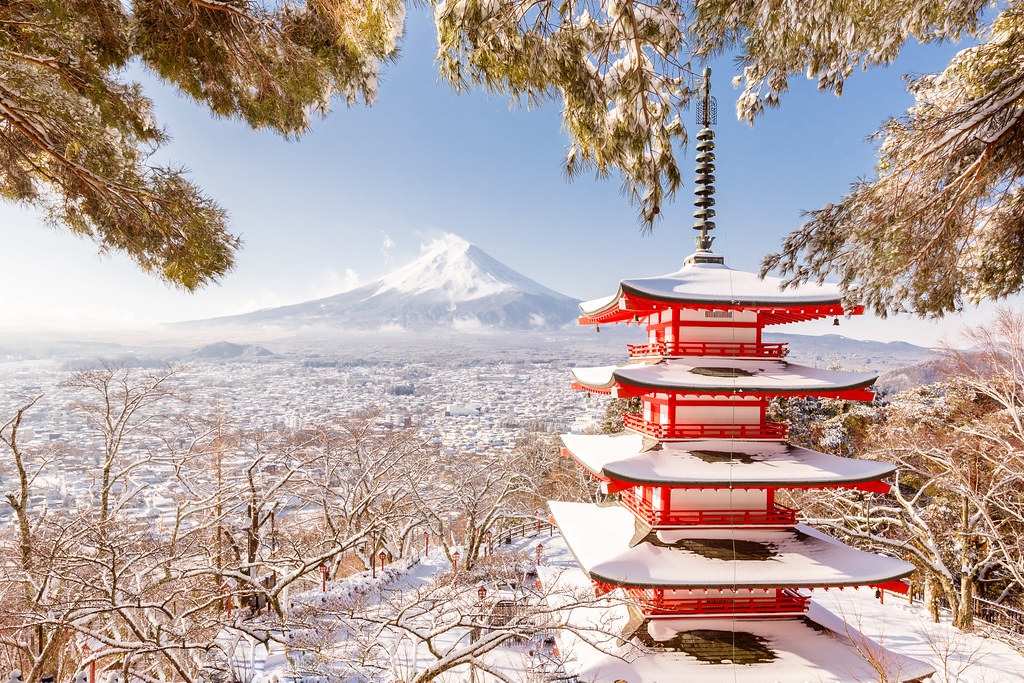 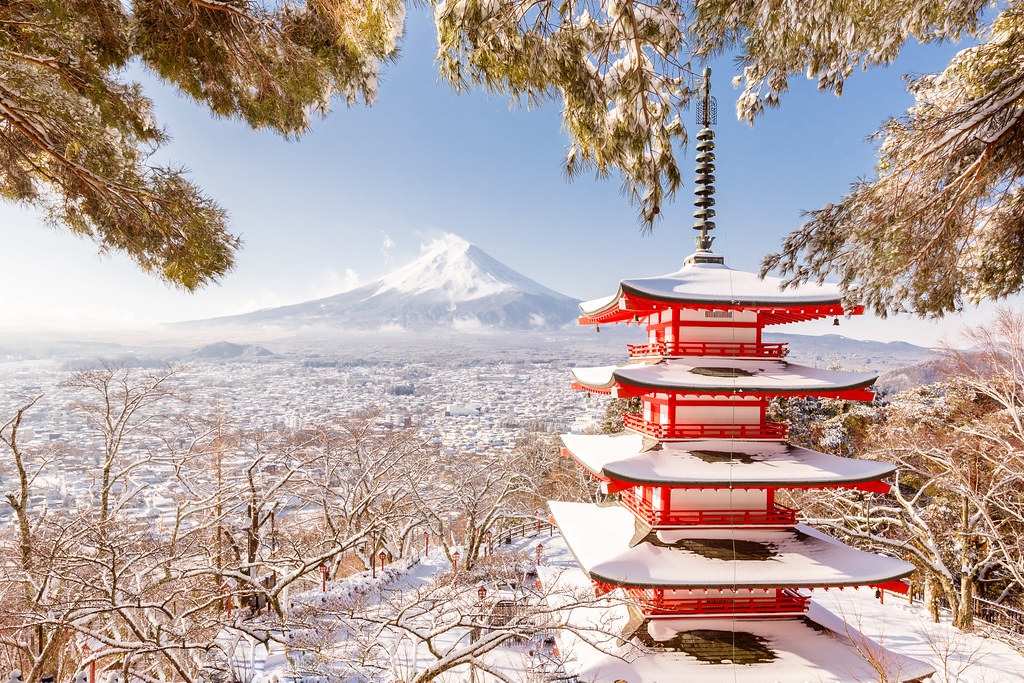 Day 6:  Write a Winter Haiku	Jackie Hardy edited Haiku: Poetry Ancient and Modern, a collection of  500 poems from Japan, the United States, England, and Canada. A good haiku crams a great deal of experience into a few phrases and its reverberations swell out in all directions.  Here are two examples from the book that deal with winter:the cold nightcomes out of the stonesall morning.                                                 --Jim Kacianchill nightfirst knocksfrom the radiator.                                                                --Maurice TasnierTry your hand at a haiku about icicles, wind, skaters, or some other aspect of the winter wonderland around you.